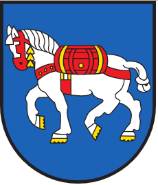 Canzloia communala Lantsch    Gemeindekanzlei Lenz     7083 Lantsch/Lenz Voia Principala 90	Telefon	081 659 01 06 Bauamt	bauamt@lantsch-lenz.ch
7083 Lantsch/Lenz	Fax	081 659 01 00	www.lantsch-lenz.chBAUGESUCH (Ordentliches Verfahren)Bauakten NummerBauherrAdresseTelefon NummerE-MailVertreter / ArchitektAdresseTelefon NummerE-MailGrundeigentümerAdresseTelefon NummerE-MailBauprojekt



EGID-NummerBaugesuch bitte in 3-facher Ausführung sowie sämtliche Koordinationspflichtigen Gesuche in erforderlicher Anzahl an die Gemeinde Lantsch/Lenz zustellen. Bitte beachten Sie die auf der Homepage der Gemeinde vorgegebene Anzahl Exemplare.
Die Pläne sind zusätzlich als PDF an bauamt@lantsch-lenz.ch einzureichen.Baugesuch bitte in 3-facher Ausführung sowie sämtliche Koordinationspflichtigen Gesuche in erforderlicher Anzahl an die Gemeinde Lantsch/Lenz zustellen. Bitte beachten Sie die auf der Homepage der Gemeinde vorgegebene Anzahl Exemplare.
Die Pläne sind zusätzlich als PDF an bauamt@lantsch-lenz.ch einzureichen.Durch die Gemeinde Lantsch/Lenz auszufüllen:Eingang: ________________________BauprojektBauprojektBauprojektArtLage (Strasse)Parzellen-Nr.BauzoneÜberlagerte ZoneBaugespann erstellt amBeilagen (BG Art. 63 Abs. 2)Beilagen (BG Art. 63 Abs. 2)Beilagen (BG Art. 63 Abs. 2) Situationsplan Grundrisspläne Quer- und Längsschnitte Fassadenpläne Umgebungsplan Kanalisationsplan Energienachweis Berechnung BGF  Berechnung HNF Berechnung Kubatur nach SIA Berechnung Pflichtparkplätze Bauen ausserhalb Bauzone (BAB) Grundbuchauszug Grenz- oder Näherbaurecht Einwilligung STWEGZusatzbewilligungen / Koordinationspflichtige GesucheZusatzbewilligungen / Koordinationspflichtige GesucheZusatzbewilligungen / Koordinationspflichtige Gesuche Ersatzbeitrag Zivilschutz Gesuch feuerpolizeiliche Bewilligung Gesuch hindernisfreies Bauen EWO-Formular Schutz gegen Radon Entsorgungserklärung Gesuch für Bauarbeiten an Kantonsstrassen Solar-/ Photovoltaikanlagen Wärmepumpen mit Erdsonden Wärmepumpe Luft/Wasser AussenaufstellungBaukostenBaukostenBaukostenTotal approximative Baukosten   (ohne Landerwerb)Kubatur gem. SIA 416 (umbauter Raum)Kosten pro m3 umbauter Raum gem. SIAWertvermehrender Anteil der BaukostenBaubeschrieb / MaterialisierungBaubeschrieb / MaterialisierungBaubeschrieb / MaterialisierungTragkonstruktionBedachungFassadengestaltungHeizungsanlageWarmwasserAnzahl Parkplätze (Berechnung beilegen)Garage / gedeckt                       offene      Garage / gedeckt                       offene      Ausbau Wohnungen:   Ausbau Wohnungen:   Ausbau Wohnungen:   Ausbau Wohnungen:   Ausbau Wohnungen:   EGID Nr. ______________EGID Nr. ______________Bei mehr als 5 Wohnungen ist eine separate Auflistung (analog unten) abzugeben.Die graue Fläche ist von der Gemeinde auszufüllenBei mehr als 5 Wohnungen ist eine separate Auflistung (analog unten) abzugeben.Die graue Fläche ist von der Gemeinde auszufüllenBei mehr als 5 Wohnungen ist eine separate Auflistung (analog unten) abzugeben.Die graue Fläche ist von der Gemeinde auszufüllenBei mehr als 5 Wohnungen ist eine separate Auflistung (analog unten) abzugeben.Die graue Fläche ist von der Gemeinde auszufüllenBei mehr als 5 Wohnungen ist eine separate Auflistung (analog unten) abzugeben.Die graue Fläche ist von der Gemeinde auszufüllenBei mehr als 5 Wohnungen ist eine separate Auflistung (analog unten) abzugeben.Die graue Fläche ist von der Gemeinde auszufüllenBei mehr als 5 Wohnungen ist eine separate Auflistung (analog unten) abzugeben.Die graue Fläche ist von der Gemeinde auszufüllenAnzahl Total:         Anzahl Total:         Anzahl Total:         Anzahl Total:         Anzahl Total:         Anzahl Total:         Anzahl Total:         Wohnung Nr.      ______ErstwohnungZweitwohnungGeschoss            ZimmerHNF       m2Wohnung Nr.      ______ErstwohnungZweitwohnungGeschoss            ZimmerHNF       m2Wohnung Nr.      ______ErstwohnungZweitwohnungGeschoss            ZimmerHNF       m2Wohnung Nr.      ______ErstwohnungZweitwohnungGeschoss            ZimmerHNF       m2Wohnung Nr.      ______ErstwohnungZweitwohnungGeschoss            ZimmerHNF       m2Wohnung Nr.      ______Touristische bewirtschaftetGeschoss            ZimmerHNF       m2Wohnung Nr.      ______Touristische bewirtschaftetGeschoss            ZimmerHNF       m2BemerkungenUnterschriftenUnterschriftenBauherrVertreter / ArchitektGrundeigentümerOrt, Datum des Gesuchs